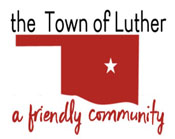 BOARD OF TRUSTEES FOR THE TOWN OF LUTHERSPECIAL L.P.W.A. MEETING AGENDA       MINUTESIn accordance with the Open Meeting Act, Section 311, The Town of Luther, County of Oklahoma, 119 S. Main Street, hereby calls a Special L.P.W.A. Meeting of the Luther Board of Trustees, Thursday, February 14th, 2019 at 7:00 p.m. at The Luther Community Building, 18120 East Hogback Road, Luther, OK 73054.Call to order.Roll Call… P. Cavin absent.Determination of a quorum… YesApproval of the minutes for the following L.P.W.A. meetings, January 8th, 2019 LPWA, January 24th, 2019 Special LPWA as prepared by the Town Clerk/Treasurer and subject to additions or corrections by the Board of Trustees.Motion to approve as written: J. White… 2nd: L. Jackson… 4 yes votes.Report of the Treasurer.Motion to approve: J. Roach… 2nd: J. White… 4 yes votes.Review of claims including payroll.Motion to approve: J. White… 2nd: L. Jackson… 4 yes votes.Trustee Comments.No Action.Trustee One (Paxton Cavin)Trustee Two (Lea Ann Jackson)Trustee Three (Trandy Langston)Trustee Four (Jason Roach)Consideration, discussion and possible action to purchase a sprinkler system for the sewer lagoons.Tabled from January 24th, 2019 meeting.Motion to approve as written, not to exceed $10,000.00: J. Roach… 2nd: J. Roach… 4 yes votes.Consideration, discussion and possible action to have the front end aligned, tie rods replaced, ball joints replaced, two drag links replaced and two new tires, not to exceed $2,200.00 (estimated amount is $2,065.97).Motion to approve as written: J. Roach… 2nd: J. White… 4 yes votes.Consideration, discussion and possible action regarding instituting a change in the water rates within the Town of Luther to reflect more increment rate changes to help increase our points when applying for grants.Motion to approve and institute Option “B” on the new water rates: J. Roach… 2nd: J. White… 4 yes votes.Consideration, discussion and possible action regarding instituting a change in the sewer rates within the Town of Luther to reflect more increment rate change to help increase our points when applying for grants.Motion to approve and institute Option “B” on the new sewer rates: J. Roach… 2nd: J. White… 4 yes votes.Trustee Five (Jenni White)New Business: In accordance with the Open Meeting Act, Title 25 O.S. 311.A.9, new business is defined as any matter not known about or which could not have been reasonably foreseen prior to the time of posting the agenda.No New BusinessCitizen participation:  Citizens may address the Board during open meetings on any matter on the agenda prior to the Board taking action on the matter. On any item not on the current agenda, citizens may address the Board under the agenda item Citizen Participation. Citizens should fill out a Citizen’s Participation Request form and give it to the Mayor. Citizen Participation is for information purposes only, and the Board cannot discuss, act or make any decisions on matters presented under Citizens Participation. Citizens are requested to limit their comments to two minutes.No ActionAdjourn.Motion to adjourn: J. White… 2nd: T. Langston… 4 yes votes.____transcribed 02/15/2019 by___Kim Bourns, Town Clerk/Treasurer*Agenda Posted Tuesday, February 12th, 2019 at Luther Town Hall, on the website at www.townoflutherok.com and on Facebook at The Town of Luther, prior to 7:00 pm.